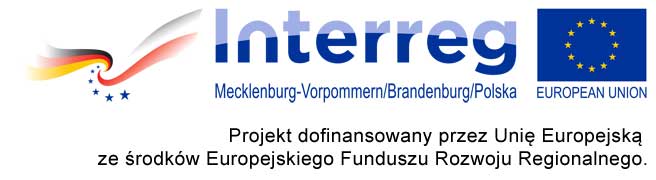 KLAUZULA INFORMACYJNA  
DOTYCZĄCA PRZETWARZANIA DANYCH OSOBOWYCH  
- ZAPYTANIA OFERTOWE
Zgodnie z art. 13 ust. 1 i 2 Rozporządzenia Parlamentu Europejskiego i Rady (UE) 2016/679 z dnia 27 kwietnia 2016 r. w sprawie ochrony osób fizycznych w związku z przetwarzaniem danych osobowych i w sprawie swobodnego przepływu takich danych oraz uchylenia dyrektywy 95/46/WE (ogólne rozporządzenie o ochronie danych), informuję:Administratorem Pani/Pana danych osobowych jest Gmina Miasto Świnoujście reprezentowana przez Prezydent Miasta Świnoujście, ul. Wojska Polskiego 1/5, 72-600 ŚwinoujścieW sprawach związanych z ochroną swoich danych osobowych może Państwo kontaktować się z Inspektorem Ochrony Danych za pomocą e-mail: iod@um.swinoujscie.pl lub pisemnie na adres: Urząd Miasta Świnoujście, Inspektor Ochrony Danych, ul. Wojska Polskiego 1/5, 72-600 ŚwinoujściePani/Pana dane osobowe będą przetwarzane w celu przeprowadzenia postępowania o udzielenie zamówienia publicznego o wartości szacunkowej poniżej kwoty obligującej do stosowania ustawy Prawo zamówień publicznych. Podstawa prawna: ustawa z dnia 11 września 2019 r. Prawo zamówień publicznych, ustawa z dnia 23 kwietnia 1964 r. Kodeks cywilny, ustawa z dnia 27 sierpnia 2009 r. o finansach publicznych oraz art. 6 ust. 1 lit. c) Rozporządzenia Parlamentu Europejskiego i Rady (UE) 2016/679 z dnia 27 kwietnia 2016 r. w sprawie ochrony osób fizycznych w związku z przetwarzaniem danych osobowych i w sprawie swobodnego przepływu takich danych oraz uchylenia dyrektywy 95/46/WE.Pani/Pana dane będą przetwarzane wyłącznie w celach dla których zostały zebrane.  Odbiorcą Pani/Pana danych osobowych będą wykonawcy biorący udział w postępowaniu oraz inne  podmioty uprawnione do uzyskania danych osobowych na podstawie przepisów prawa. Ponadto mogą być one ujawnione podmiotom, z którymi administrator zawarł umowę na świadczenie usług, w ramach których odbywa się przetwarzanie danych osobowych. Dane osobowe będą przechowywane przez okres 5 lat zgodnie z klasyfikacją wynikającą z jednolitego rzeczowego wykazu akt organów gminy i związków międzygminnych oraz urzędów obsługujących te organy i związki (Rozporządzenie Prezesa Rady Ministrów z dnia 18 stycznia 2011 r.).Posiada Pani/Pan prawo dostępu do swoich danych osobowych, prawo do ich sprostowania, usunięcia danych, ograniczenia przetwarzania, przenoszenia danych, prawo do wniesienia sprzeciwu wobec przetwarzania danych. Przysługuje Pani/Panu prawo wniesienia skargi do organu nadzorczego: Prezesa Urzędu Ochrony Danych Osobowych, adres: ul. Stawki 2, 00-193 Warszawa, tel.: 22 531 03 00, www.uodo.gov.plPodanie Pani/Pana danych  osobowych  jest  wymogiem ustawowym, niezbędnym do wypełnienia obowiązku prawnego ciążącego na administratorze. Niepodanie danych osobowych będzie skutkować odrzuceniem oferty lub wykluczeniem wykonawcy (oferenta) z udziału w postepowaniu.    Pani/Pana dane nie będą przekazywane do państw trzecich i udostępniane organizacjom międzynarodowym.Przy  przetwarzaniu Pani/Pana danych osobowych nie będzie użyte zautomatyzowane podejmowanie decyzji, ani profilowanie. miejscowość, dnia………………………….                                                                     ………...........………………………	                                        podpis wykonawcy/osoby upoważnionej	                  ……………...........………………………	pieczątka wykonawcy